TCHC Report 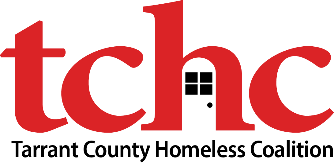 July 2020Priority PopulationsPeople at risk of COVID-19- Working with JPS to compare data from their homeless registry to people who are eligible for housing to ensure a very targeted list for people at risk of COVID-19.Veterans- Have seen an increase in the number of Veterans becoming homeless; worked with the VA to improve accuracy of cohort list and ensure cohort is kept current. Veterans Leadership Taskforce began meeting monthly to ensure progress continues on achieving functional zero.Youth- Youth HHSP is housing youth in Fort Worth. The Youth Committee and Youth Advisory Board will be repopulated in the coming months. Chronic- Hardest to House effort will be starting again in September. TCHC will facilitate a case review process to determine who is considered to be hardest to house and how to best serve. Families- Family Committee continues to meet and has focused on how to prevent families from becoming homeless along with supporting those who are currently homeless.Targeted InterventionsEconomic Mobility- Case managers continue to screen for employment and benefits. TCHC will work with Workforce Solutions and other employment providers to understand opportunities and challenges for our population.Rapid Exit- Continues to serve people who are employed and can quickly move out of homelessness.DCSF- Critical documents reimbursement is now available; all agencies can work with clients to secure documents needed for housing.Streamlined ServicesGreen River- TCHC is beginning the process to incorporate the medical portal of Green River.Dashboards- all subcommittees have dashboards and quarterly updates are shared with all committees. Best PracticesLearning Institute- The second cohort of 8 participants began in June. The first cohort of participants had valuable feedback that was incorporated into the current session.Key Data PointsCommunity Dashboards- TCHC will work to have community dashboards on our website in 2020.Coordinated Entry metrics- ICT workgroups completed a redesign of Coordinated Entry to improve client flow through the system and reduce the amount of time between housing match and move in.Data SharingInternal data sources- No report.Integrate data- Working closely with JPS to use medical data to prioritize people at risk of COVID-19 for housing.Data Quality ManagementTraining- All data training is online; open office hours will be implemented in August to improve data quality.Develop Metrics- No report.Identify secondary sources- Progress continues to identify reports and data collection that are currently not in HMIS.Cross System AnalysisNo report.Prioritize PolicyAffordable Housing Strategic Plan- Housing Committee reviewed and gave input to the Fort Worth Consolidated Plan. Arlington 10-year plan review- No report.Develop SolutionsUnit Development- TCHC participated in a Coordinated Investment Planning workshop with HUD and municipalities. This exercise has helped identify current need for interventions, which will inform the need for units.Landlord Engagement- TCHC continues to add additional properties to Padmission. Case managers are increasing their interaction and requests for assistance from Landlord Engagement.Leader EngagementLeadership Council Meeting- Next meeting is August 14.Leadership Report- Leadership Report is attached to this report.Grassroots OutreachSpeakers bureau- On hold due to COVID Workshops/Events- On hold due to COVID; working on virtual solutionsMobilize CommunityCommunity Education Campaign- Continuing with social media and other efforts; determining what this should look like moving forward. A Toolbox Grant was received to support neighborhood engagement efforts.Membership- Membership will launch to agencies in October. Performance DrivenUtilization analysis- No reportPriority population metrics- Engaged with Built For Zero to advance work on Veteran homelessness and other targeted populations.Community dashboards- No report.Continuous Quality ImprovementProgram Monitoring plans- TCHC will be moving to an account representative model to ensure programs have enhanced grants management support. Monitoring will resume in September and will be virtual.Expand OpportunitiesFunding- TCHC applied for the Runaway and Homeless Youth grant to bring back a youth street outreach team; two subcontractors will provide direct services.Goal #1: Effective Response System- Build an effective and efficient housing crisis system of careGoal #2: Data Driven Solutions- Better understanding of scope and need through data analysis and data sharing Goal #3: Housing Focused- Ensure adequate housing stock and access for those at risk of or experiencing homelessnessGoal #4: Engaged Community- Increase knowledge and community response around the issue of homelessnessGoal #5: Committed Resources- Maximize resources by strengthening commitment to support community members at risk of or experiencing homelessness